Membership Information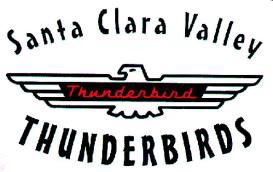 Membership dues for the Santa Clara Valley Thunderbirds (SCVT) are $45 for returning members and are based on a sliding scale for New Members depending on the month you join (see chart below) plus a $15 initiation fee.Prorated dues chart for New Members: Jan $45 		Apr $35			Jul $25 			Oct $15 Feb $45 		May $35		Aug $25 		Nov $15 Mar $45 		Jun $35 		Sep $25 		Dec $15Please PRINT Legibly and mail this application, along with your check made out to SCVT for the annual dues and the initiation fee (for new members only) and mail to: Loren Lookabill, 4620 Montecarlo Park Ct., Fremont, CA 94538First Name: 	Spouse:  	Last Name:  	 Street address:  	 City:  	State:  	Zip:  	Home phone:  		 Cell phone 1*:  	                                                        Email 1*:   		Work phone: _________________________Cell phone 2*:  	                                                  Email 2*:  	Please be sure to indicate which email and which phone belongs to which member.Car Information for the Directory	Year	Color	License #TBird 1:	 		 		 	TBird 2:	 		 		 	 Please indicate how many TBirds you own:  Classic Birds (’55 -‘57): _____ Big Birds: _____  Retro Birds (’02-’05): _____{	} Check here if you DO NOT want your information published in our Club Directory.NOTE: To participate in a club-organized display, parade or homecoming, you MUST be a member of the Classic Thunderbird Club International (CTCI) Club.  You can join CTCI at www.ctci.org.  We will also need your insurance information.{ } Yes, I am interested in participating in Displays and Parades.  If yes, please complete below: Insurance company:  ______________________Policy #:  		 CTCI Membership #:  	Name Tag Information for New Members: Name or Nickname (Please print Legibly).First Name: 	Spouse:  	Last Name:  				 Date Received: 		Check Number:  	